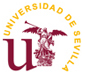 FACULTAD DE FILOLOGÍAAYUDAS A LA INVESTIGACIÓN Y A LA TRANSFERENCIA DEL CONOCIMIENTO 2022ANEXO I (Formulario de solicitud)Se adjunta Memoria de la Actividad conforme a las bases de la convocatoria.Fecha y FirmaPeticionarioNombreDNIRepresentando aDepartamentoFacultadActividad para la que solicita la ayudaNombreFecha de realizaciónTipo de actividadCuantía que solicitaOtras Ayudas solicitadas y/o concedidasInstituciónImporte